Dny v pohybu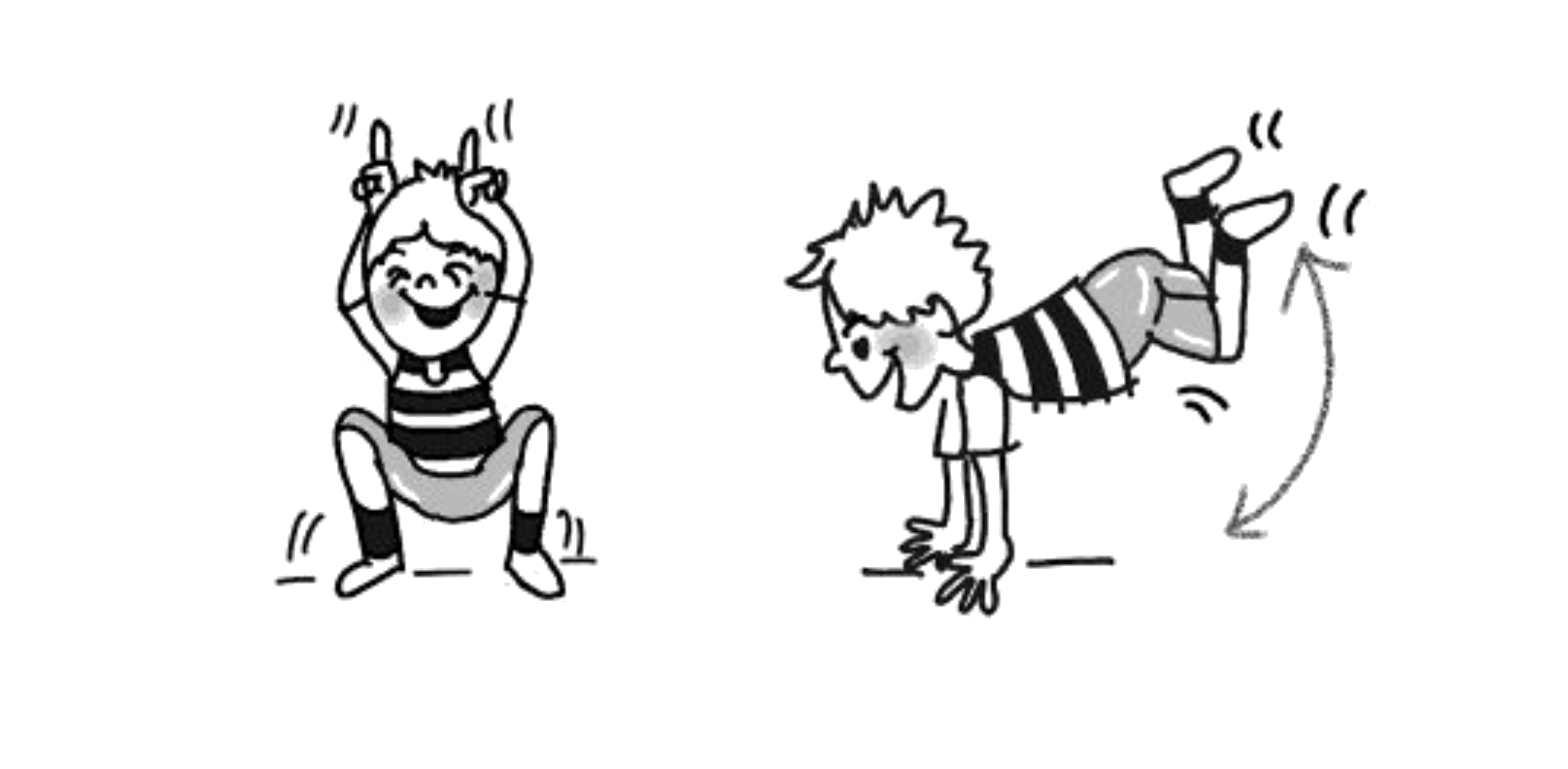 Kdy: 19. 9. 2018V kolik: 13:30 - 14:30Kde: Sokolovna, TJ Sokol Frenštát p. Radhoštěm S sebou: batůžek s oblečením ke cvičení, tenisky, láhev s pitím, holčičkám gumičky do vlasů.Ve středu 19. 9. 2018, mezi 13:30 - 14:30 proběhne akce „Dny v pohybu“, kterou tradičně pořádá TJ Sokol Frenštát p. R. Předškoláci, kteří se akce zúčastní, budou odvedeni učitelkou do Sokolovny, kde je nachystán sportovní program.Děti si můžete vyzvednout ve 14:30 v Sokolovně, nebo po 15:00 hod. v MŠ.Akce se mohou zúčastnit pouze předškolní děti (jsme nejmladšími účastníky akce - spolu s dětmi ZŠ 1. stupeň). Pokud máte o tuto akci zájem, prosíme,  nahlaste paní učitelce ve třídě.Děkujeme.